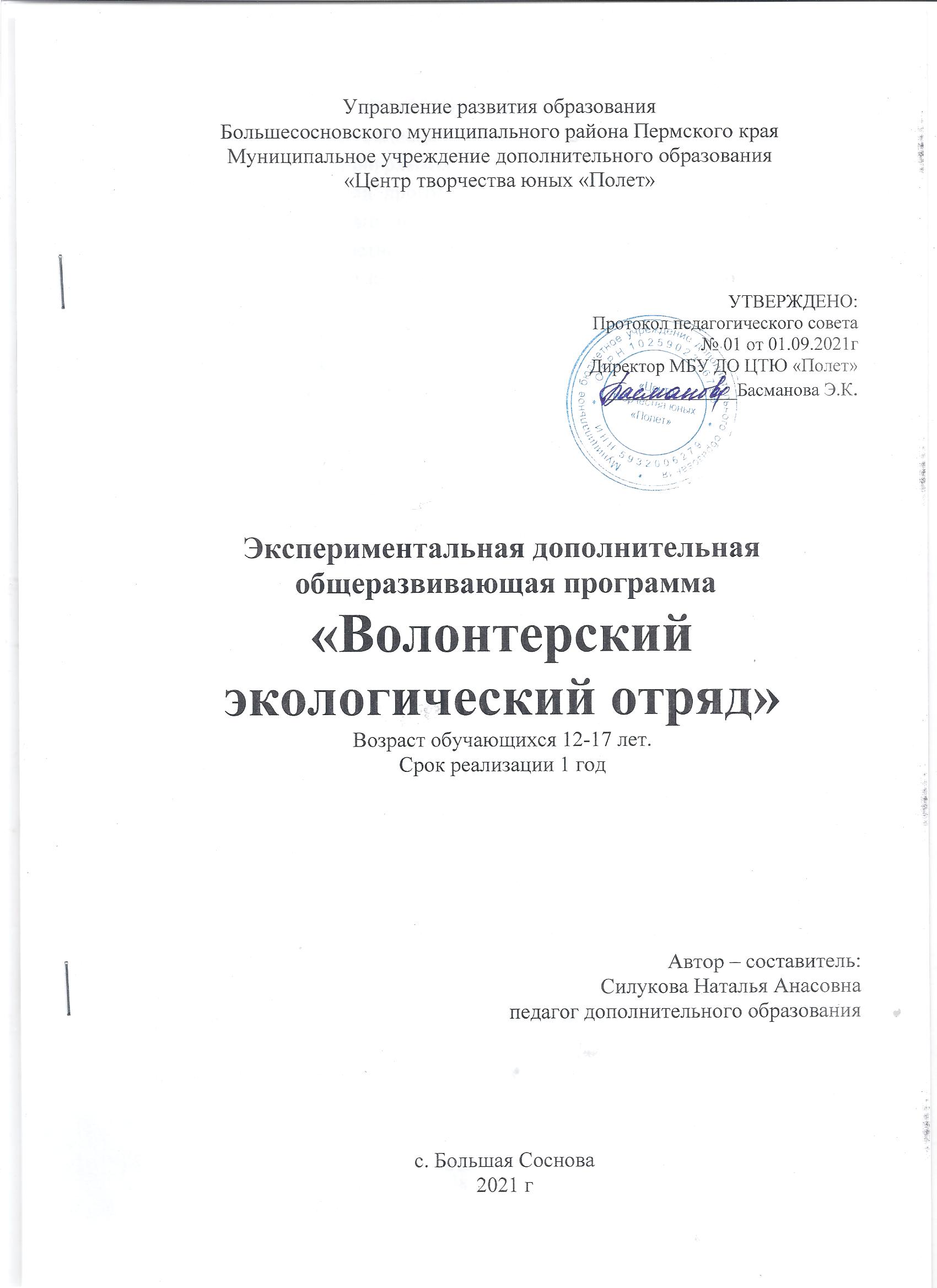 ПОЯСНИТЕЛЬНАЯ ЗАПИСКАНаправленность социально - педагогическая, профиль – волонтерство.Актуальность программы Разработка данной программы объясняется возросшей потребностью современного информационного общества в подготовке молодых людей: образованных, нравственных, предприимчивых, которые могут самостоятельно принимать решения в ситуации выбора, способных к сотрудничеству, отличающихся мобильностью, динамизмом, конструктивностью, готовых к межкультурному взаимодействию, обладающих чувством ответственности за судьбу своей страны и умеющих оперативно работать с постоянно обновляющейся информацией. Соответствовать этим высоким требованиям сегодня может лишь человек, владеющий навыками научного мышления, умеющий работать с информацией, обладающий способностью самостоятельно осуществлять исследовательскую, опытно-экспериментальную и проектную деятельность.Программа способствует существованию социального волонтерства, прогнозированию появления экологических проблем и их последствий в жизни общества. Отвечает потребностям обучающихся проявлять свои познавательные, творческие, практические знания и учебно-исследовательские умения. Основным стержнем программы является социальное волонтерство, но оно выстраивается через непрерывное экологическое образование и воспитания детей, а также понимание существующих в природе взаимосвязей, целостного восприятия мира, природы и себя, как её части.Отличительные особенности программы в том, что она экспериментальная, направлены на популяризацию социального экологического волонтерства. Программа заключается в практико-ориентированном подходе в области естественнонаучных знаний, который позволяет эко волонтёрам формировать собственную экологическую культуру, ответственное отношение к природе и привлекать внимание общественности к экологическим проблемам нашего времени. Программа предполагает обучение волонтеров основам экологической культуры, формам и методам проведения различных природоохранных мероприятий.Программа деятельности экологического отряда рассчитана на 1 год и включает три направления природоохранной работы:просветительская;общественно-полезная;  учебно-познавательнаяКоличество часов по программе – 56 часа. Занятия проводятся 1 раз в неделю по два часа. Форма обучения – очная, групповая.ЦЕЛИ И ЗАДАЧИ ПРОГРАММЫЦель.Развитие социального волонтерства по средством деятельности волонтерского экологического отряда.Задачи:ОбучающиеОбучить психологическим знаниям и умениям, позволяющим подросткам лучше понимать себя.Обучить методикам проведения некоторых досуговых формПодготовить волонтеров по работе с людьми различных социальных категорий (дети с ограниченными возможностями здоровья, подростки девиантного поведения).Познакомить с технологией социальной акции и проведения социальных дел.Обучить методике социального проектированияРазвивающиеСпособствовать формированию первичных организаторских умений и навыков, выявить и развить лидерские качества.Способствовать развитию коммуникативных качеств, умению работать в команде, уверенности в себе.Расширить опыт общения, способствовать приобретению навыков взаимодействия с людьми различных социальных категорий.Развить рефлексивные умения, навыки самоанализа и самооценки своей деятельности.ВоспитывающиеСпособствовать формированию активной гражданской позиции, неравнодушного отношения к жизни.Способствовать воспитанию толерантных качеств личности: милосердия, доброты, отзывчивости.Продолжить формирование потребности в ведении здорового образа жизни, сохранении и укреплении здоровья.Содействовать осознанию личной ответственности за происходящее в семье, школе, поселке, стране; воспитать активного гражданина страны.Воспитать потребность в добровольческой деятельности, сформировать отношение к социальному служению как к норме жизни.Продолжить формирование общественной активности и самореализации в социуме.СОДЕРЖАНИЕ ПРОГРАММЫПрограмма предполагает организацию определенного вида деятельности обучающихся:организация рейдов по уборке территории МБУ ДО ЦТЮ «Полет» и территориях социальных партнёров;участие в общественно-полезной деятельности;оказание адресной помощи пенсионерам, одиноким пожилым людям, детям и сверстникам, оказавшимся в трудной жизненной ситуации;организация просветительских и социокультурных мероприятий для детей-инвалидов, сирот, пожилых людей, инвалидов, ветеранов, многодетных семей, малообеспеченных слоёв населения;проведение профессиональных проб через участие в акциях и проектах различных уровней экологической  направленности.Учебно-тематический планПЛАНИРУЕМЫЕ РЕЗУЛЬТАТЫОбучающиеЗнать методики проведения некоторых досуговых форм.Уметь работать с людьми различных социальных категорий (дети с ограниченными возможностями здоровья, подростки девиантного поведения).Уметь организовывать и проводить социальной акции.РазвивающиеВыявить и развить лидерские качества.Уметь работать в команде.Расширить опыт общения, способствовать приобретению навыков взаимодействия с людьми различных социальных категорий.Развить рефлексивные умения, навыки самоанализа и самооценки своей деятельности.ВоспитывающиеФормирование активной гражданской позиции, неравнодушного отношения к жизни.Воспитание толерантных качеств личности: милосердия, доброты, отзывчивости.Ведении здорового образа жизни, сохранении и укреплении здоровья.Участвовать в добровольческой деятельности.Вести общественную активность и самореализовыватся в социуме.УСЛОВИЯ РЕАЛИЗАЦИИ ПРОГРАММЫ1.Наличие педагогов, имеющих опыт, желание и возможности организации практической деятельности (акции, субботники, проекты, инициативы).2.Оборудование: ноутбук или компьютер, видеокамера или фотоаппарат.3.Презентации, фотоальбомы, медиатека.ФОРМЫ АТТЕСТАЦИИК формам отслеживания и фиксации освоения дополнительной общеразвивающей программы является диагностика качества освоения программы (исходная, промежуточная и итоговая), педагог в годовом отчете представляет аналитический материал за определённый период. Также педагогом ведутся и собираются видеозаписи, грамоты, дипломы участия детей, ведется журнал посещаемости. ОЦЕНОЧНЫЕ МАТЕРИАЛЫК оценочным материалам относятся:1. Положение о мониторинге качества освоения общеразвивающих программ (исходная, промежуточная и итоговая);2. Мониторинг обучающихся в мероприятиях разного уровня в т.ч. акции, проекты и др. мероприятия.3.Педагогическое наблюдение, отчеты о выполненной работе. Формы организации образовательного процесса:Программа предусматривает теоретические, практические занятия.Теоретические занятия - проводятся в виде групповых, развивающихся, профилактических, обучающих занятий и бесед.Практические занятия - проводятся в виде рейдов трудового десанта с выполнение определенного задания.СПИСОК ЛИТЕРАТУРЫ ДЛЯ ПЕДАГОГА.1.Азарова, Е.С. Психологические детерминанты и эффекты добровольческой деятельности: Дисс канд. псих. наук : 19.00.01 / Е.С. Азарова, Кемерово. - 2008. - 192 c..2.Алесина Мария, Панеях Элла. Мотивация участия в волонтерском движении. – 6 с. – (Статья). – Отдел обучения в странах СНГ, С.-Петербург3.«Волонтерство: мода или потребность?» // Интернет- журнал «Лицей» www.gazeta-licey.ru/content/view/104/Научно-методический журнал «Классный руководитель» 20064.Дьячек Т.П. Добровольчество: теория и практика: учебно-методическое пособие для волонтеров общественных организаций социального профиля / Т.П. Дьячек , Л.В. Болотова , А.О. Полякова. – Тамбов: Изд-во ИП Чеснокова А.В., 2008. – 93 с .5.Кудринская Л.А. "Добровольческий труд: опыт теоретической реконструкции". Издательство Московского Университета 2006г. с. 1146.Кузьменко И.В., Баркунова О.В.Добровольческая деятельность молодежи как технология сетевого взаимодействия / Вестник Томского гос. пед. университета TSPU Bulletin, 2012. - №8. – С. 88-91.7.Роль добровольческого труда в гражданской социализации молодежи// Социально-экономические и инновационные проблемы региона. Матер. Всероссийской науч.- практ. конф. Самара 2005. с.183-190.8.Эллис Сьюзен Дж. Почему волонтеры? – Глава из книги: Эллис Сьюзен Дж. Сверху вниз: роль руководителя в успехе волонтерских программ.СПИСОК ЛИТЕРАТУРЫ ДЛЯ ОБУЧАЮЩЕГОСЯ.1.Программа обучающего курса школы волонтеров “Академия добра”. ГУ “Мордовский республиканский молодежный центр”.2. Лях Т.А. Методика организации волонтерских групп: учебное пособие / Г.Л. Лях. – К: КУ им. Бориса Гринченко, 2010. – 160 с.3. Агапов Е.. Социальная помощь и культура // вопросы социального обеспечения. 2006 - №21.4. Бодренкова Г. Добровольчество // Социальная работа – 2006, -№15. Дьячек Г.П., Развитие исследовательского подхода в деятельности волонтеров (на примере США) // Составитель С.В. Тетерский. Под ред. Л.В. Никитиной. – М.: “ACADEMIA” 2000 г.6. Белые волонтеры. Добровольческая армия. (1917 - февраль 1919): Г.М. Ипполитова, В.Г. Казаков, В.В. Рыбников – Санкт Петербург, Щит. – М.: 2003 г. – 456 с.7. ДМТ – молекула духа. Революционное медицинское исследование и мистического опыта: Рик Страссман – Москва, ИГ – “Весь”, 2010 г. – 352 с.8. Левдер, И.. Добровольческое движение как одна из форм социального обслуживания //Социальная работа, 2006, №2.№п/пТема занятияКол-во часовКол-во часовКол-во часов№п/пТема занятияВсегоТеорияПрактика1Облагораживание и уборка территории вокруг Центра8172Экологические рейды по туристическим маршрутам10373Волонтерство – что это?2204Организация акции «Доброты много не бывает» помощь детям, попавшим в трудную жизненную ситуацию.2025Операция «Ручеёк». Адресная помощь пожилым людям.6066«Мы так живем»  – создание страницы и освещение деятельности волонтерского отряда на сайте МБУ ДО ЦТЮ «Полет» и группе ВК.111107Выпуск газет, отчетов о проделанной работе6068Экологические акции и проекты, в т.ч«Анти пластик»«Сдай макулатуру»«Посади дерево»11110ИТОГОИТОГО56848